ECC Decision (05)09 – Germany – National Implementation Restrictions Imposed In the frequency band 5 925-6 425 MHz earth stations on board vessels (ESVs) have to shut down power or being disconnected from the power line entirely in the North Sea landwards along a line against the coast of the Federal Republic of Germany, described by the following coordinates:053° 22‘ 08,0‘‘ N / 005° 49‘ 35,4‘‘ E053° 44‘ 53,6‘‘ N / 005° 36‘ 32,2‘‘ E054° 30’ 26,2‘‘ N / 006° 57’ 24,9‘‘ E055° 20‘ 53,3‘‘ N / 007° 36‘ 21,4‘‘ E055° 33‘ 38,6‘‘ N / 008° 04‘ 16,4‘‘ EIn the frequency band 5 925-6 425 MHz earth stations on board vessels (ESVs) have to shut down power or being disconnected from the power line entirely in the Baltic Sea landwards along a line against the coast of the Federal Republic of Germany, described by the following coordinates:055° 24‘ 52,1‘‘ N / 009° 35‘ 39,7‘‘ E054° 58‘ 04,2‘‘ N / 011° 49‘ 33,3‘‘ E055° 12’ 50,2‘‘ N / 013° 12’ 37,1‘‘ E055° 12‘ 23,3‘‘ N / 013° 39‘ 46,1‘‘ E054° 57‘ 24,6‘‘ N / 014° 18‘ 41,0‘‘ E054° 05‘ 56,8‘‘ N / 015° 05‘ 19,8‘‘ E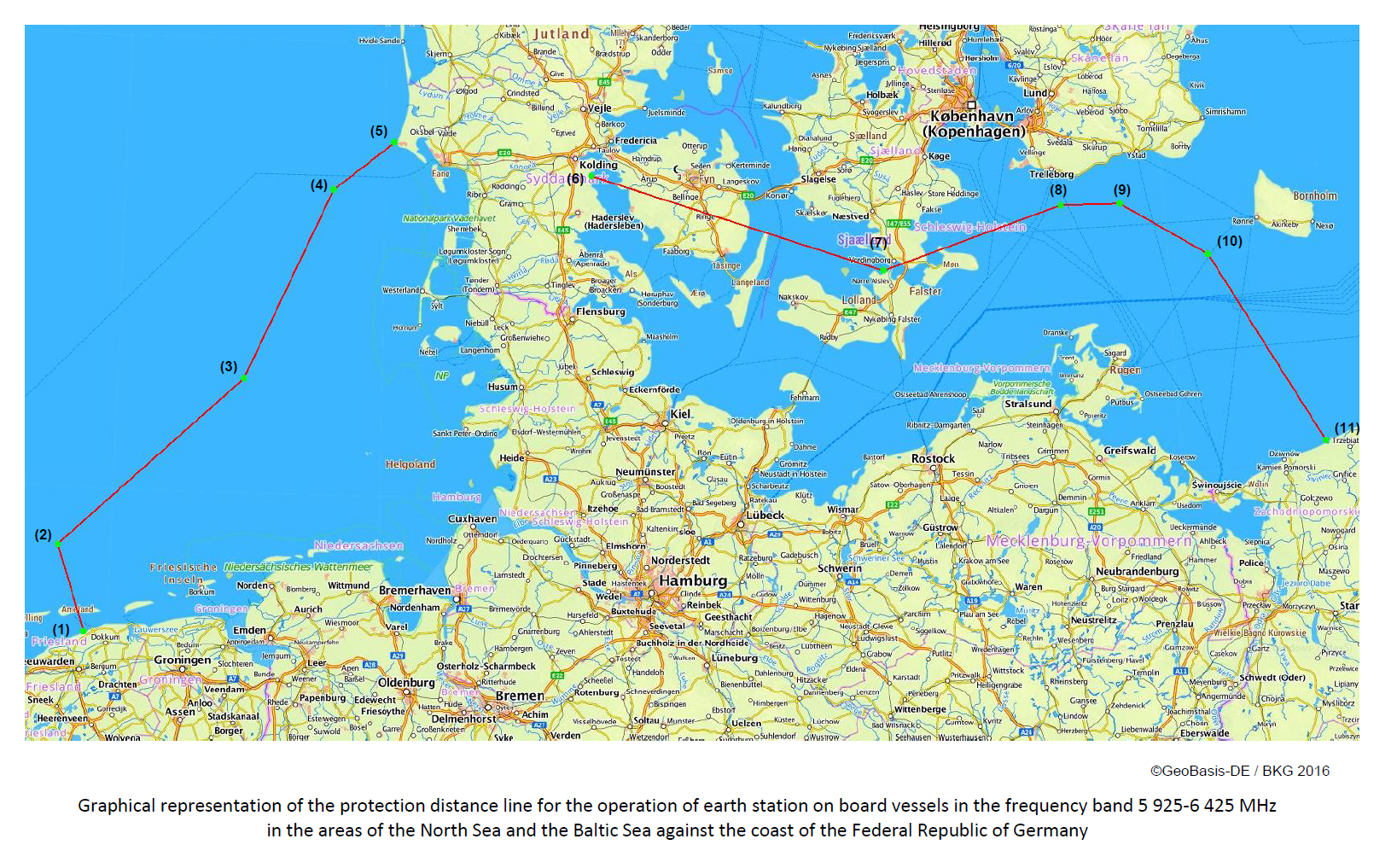 